Correction mot de passeDévouement : Ce médecin s’occupe de ses patients avec dévouement. Sujet	Verbe S’OCCUPERDécrire des objetsObserve les objets proposés.Ecris dans chaque nuage un mot qui permet de décrire l’objet.Tu n’as pas le droit de réutiliser un mot. Aide-toi du tableau précédent.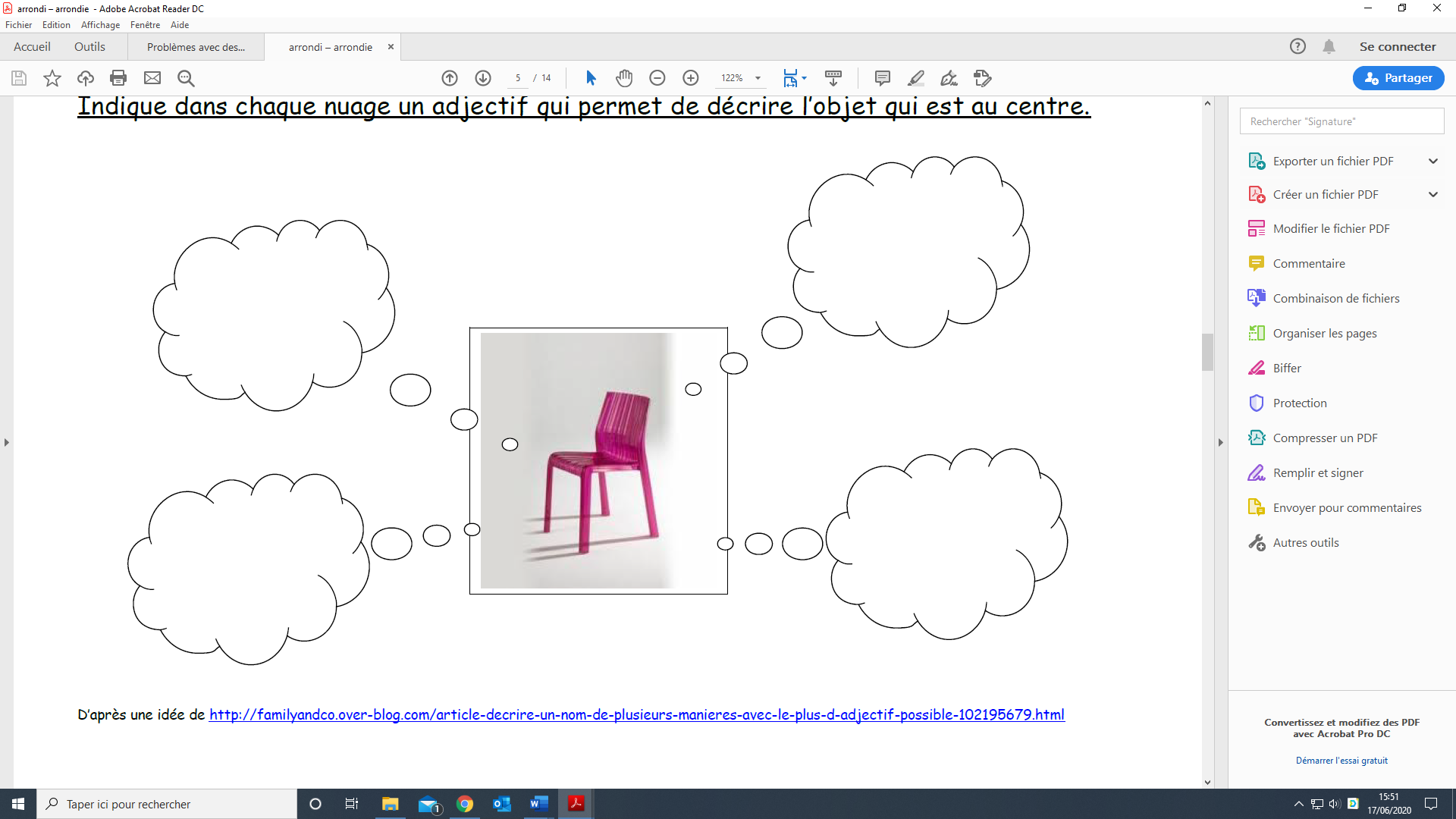 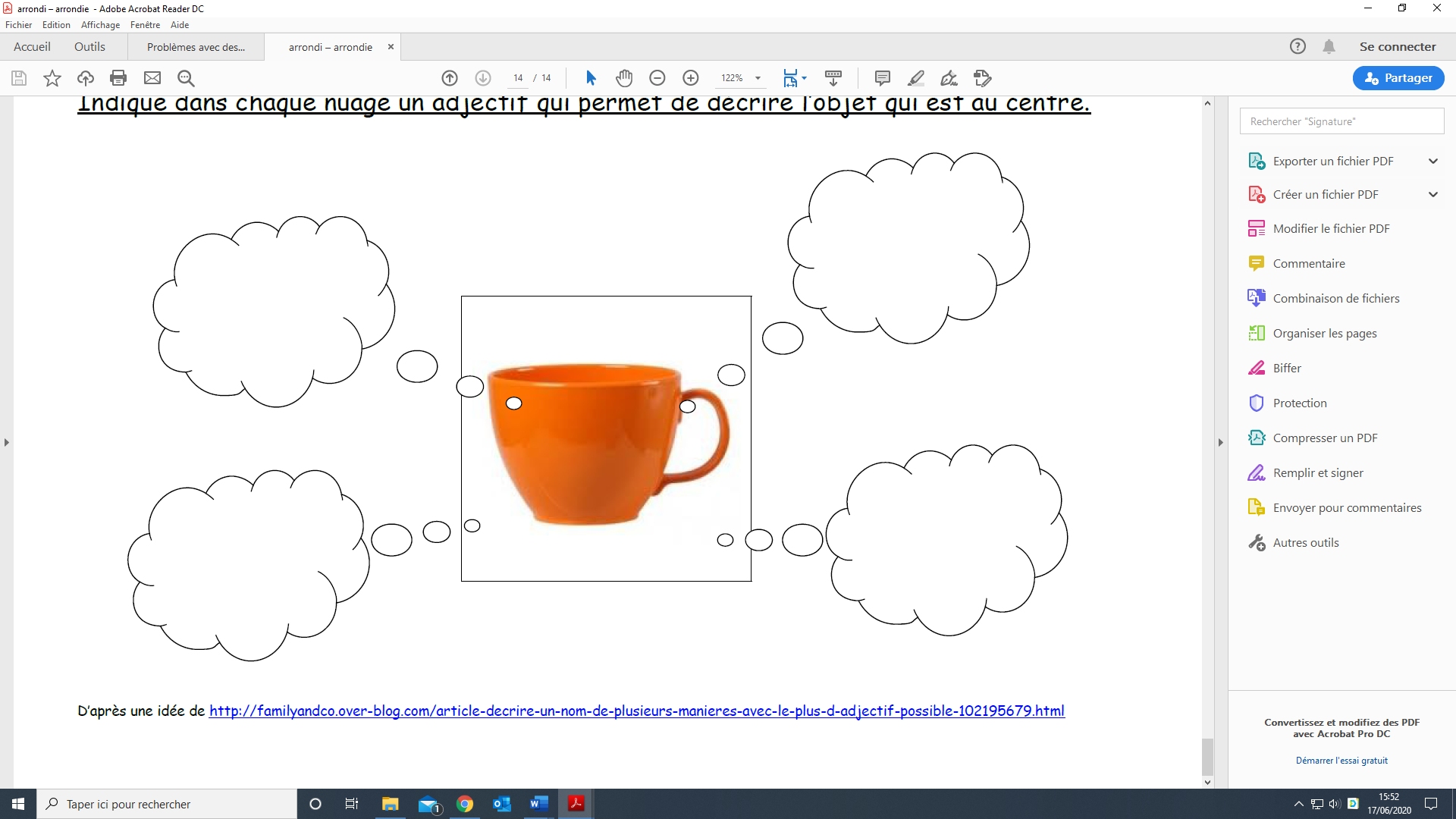 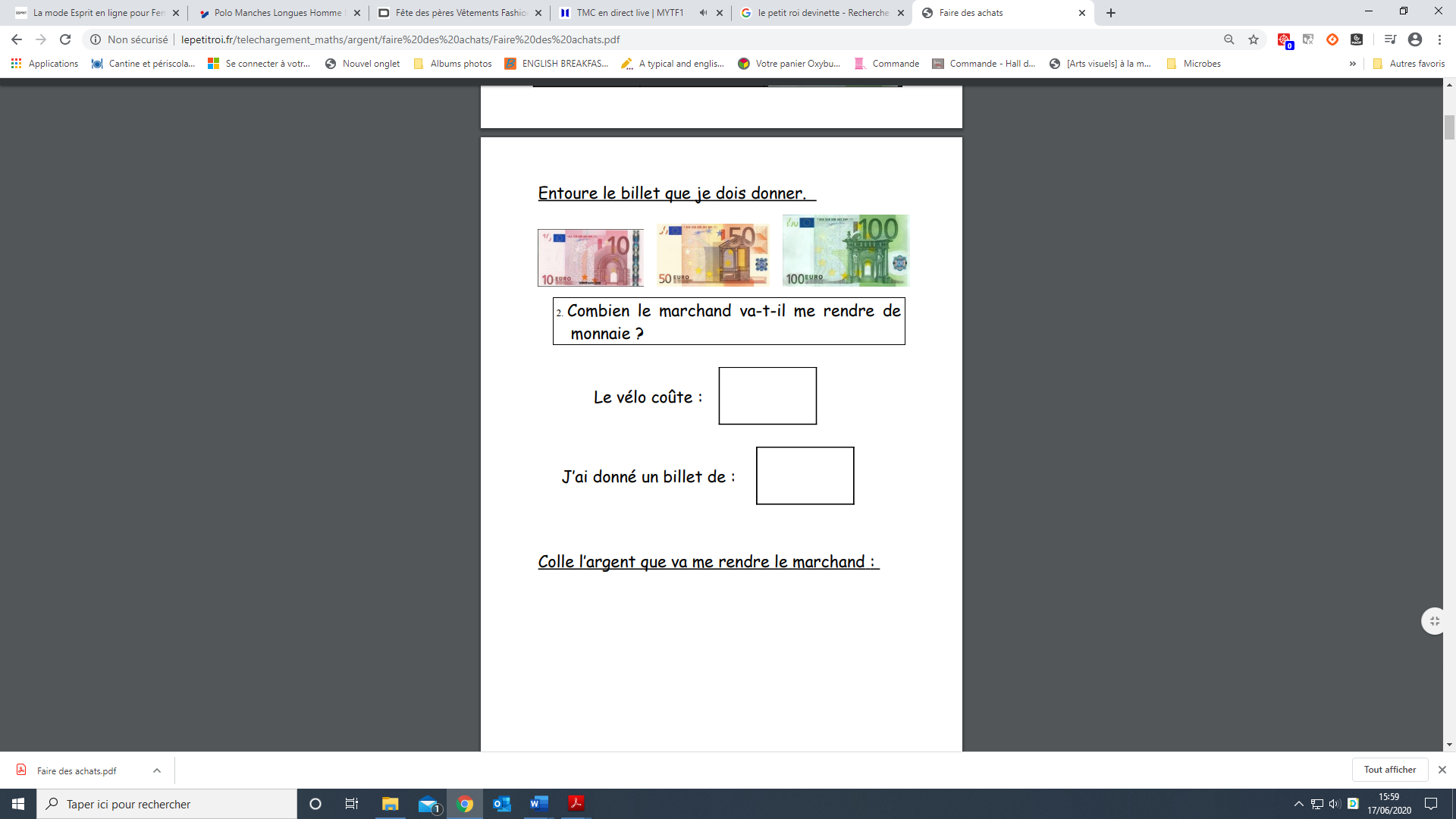 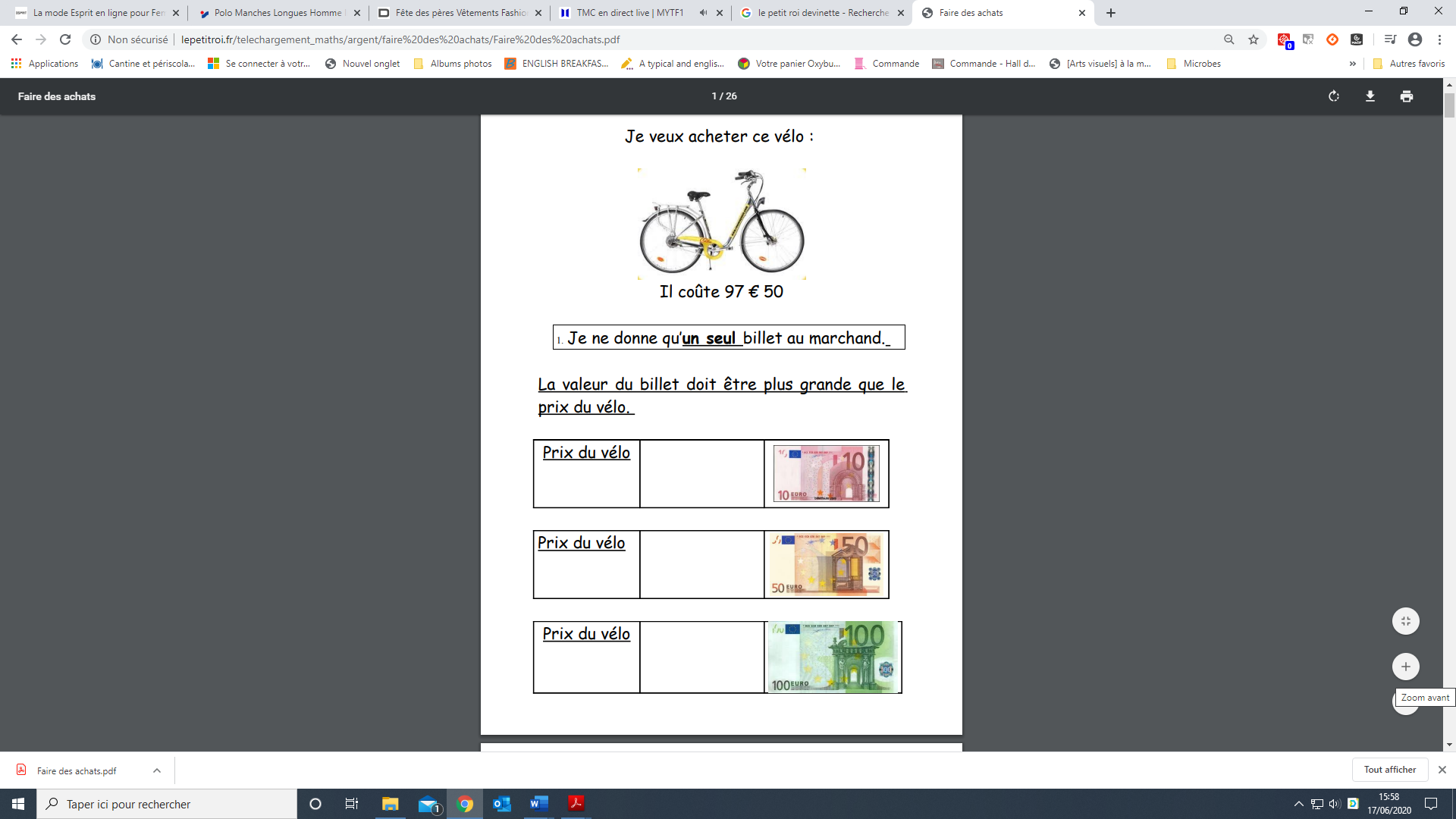 EMPLOI DU TEMPS – JEUDI 11 JUIN EMPLOI DU TEMPS – JEUDI 11 JUIN EMPLOI DU TEMPS – JEUDI 11 JUIN CalendrierObjectif Se repérer dans le temps Pense à cocher ton calendrier.            TRAVAIL ORALQuand change-t-on de saison ?Mot de passeVoici les mots les phrases à copier sur le cahier :le dévouement (c’est le fait de donner son temps pour quelqu’un ou quelque chose.)   Ce médecin s’occupe de ses patients avec dévouement. Souligne en rouge le Verbe Conjugué ; en vert le Sujet.Corrige en regardant en bas de la feuille.Lecture Télécharge le fichier de lecture 19 et fais les exercices.Ne va pas trop vite !Lis jusqu’au bout avant de répondre.NumérationComparer les nombres décimauxTélécharge la fiche d’exercices.CalculRésous le problème suivant :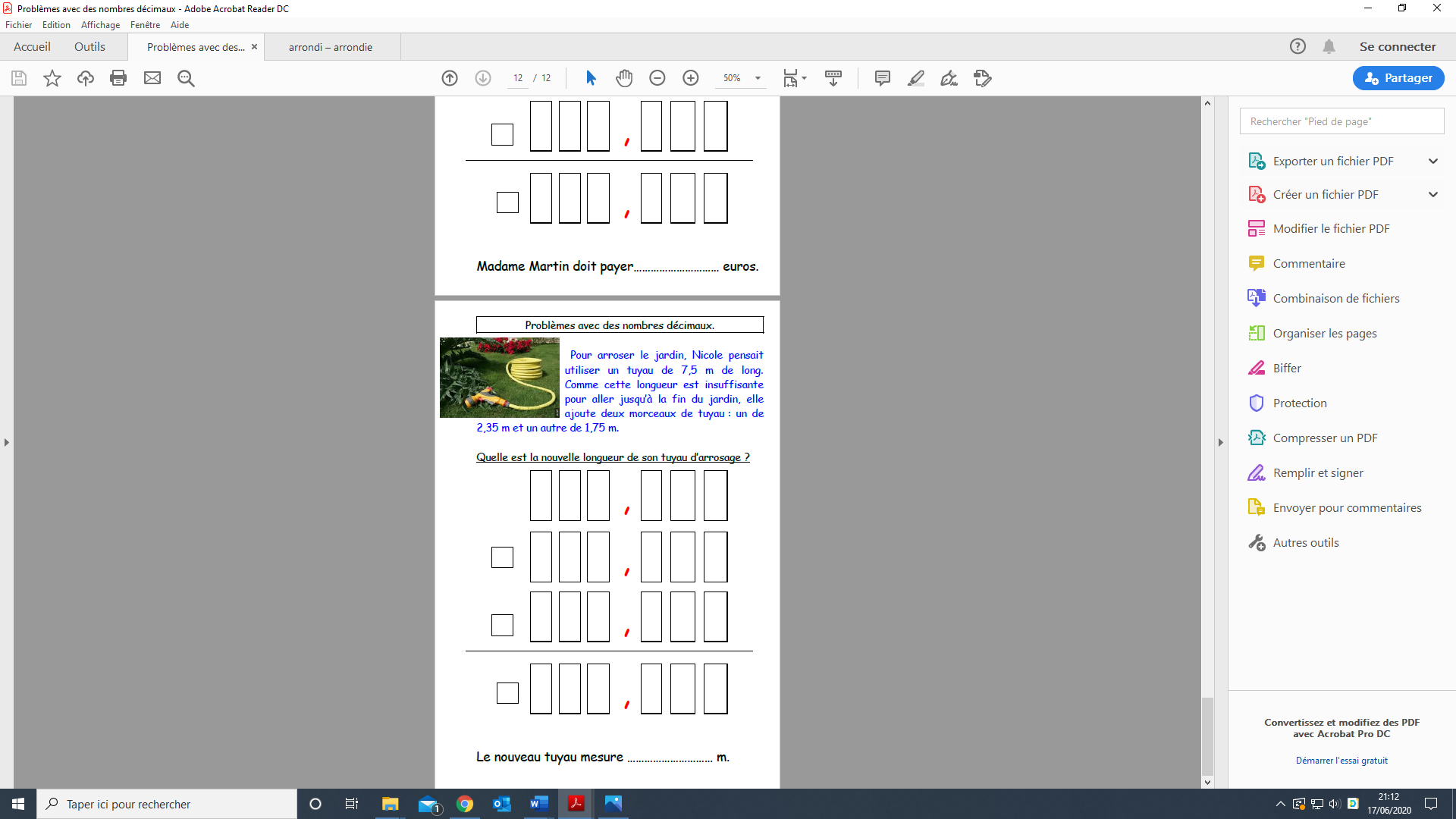 Divisions poséesPose les divisions et vérifie :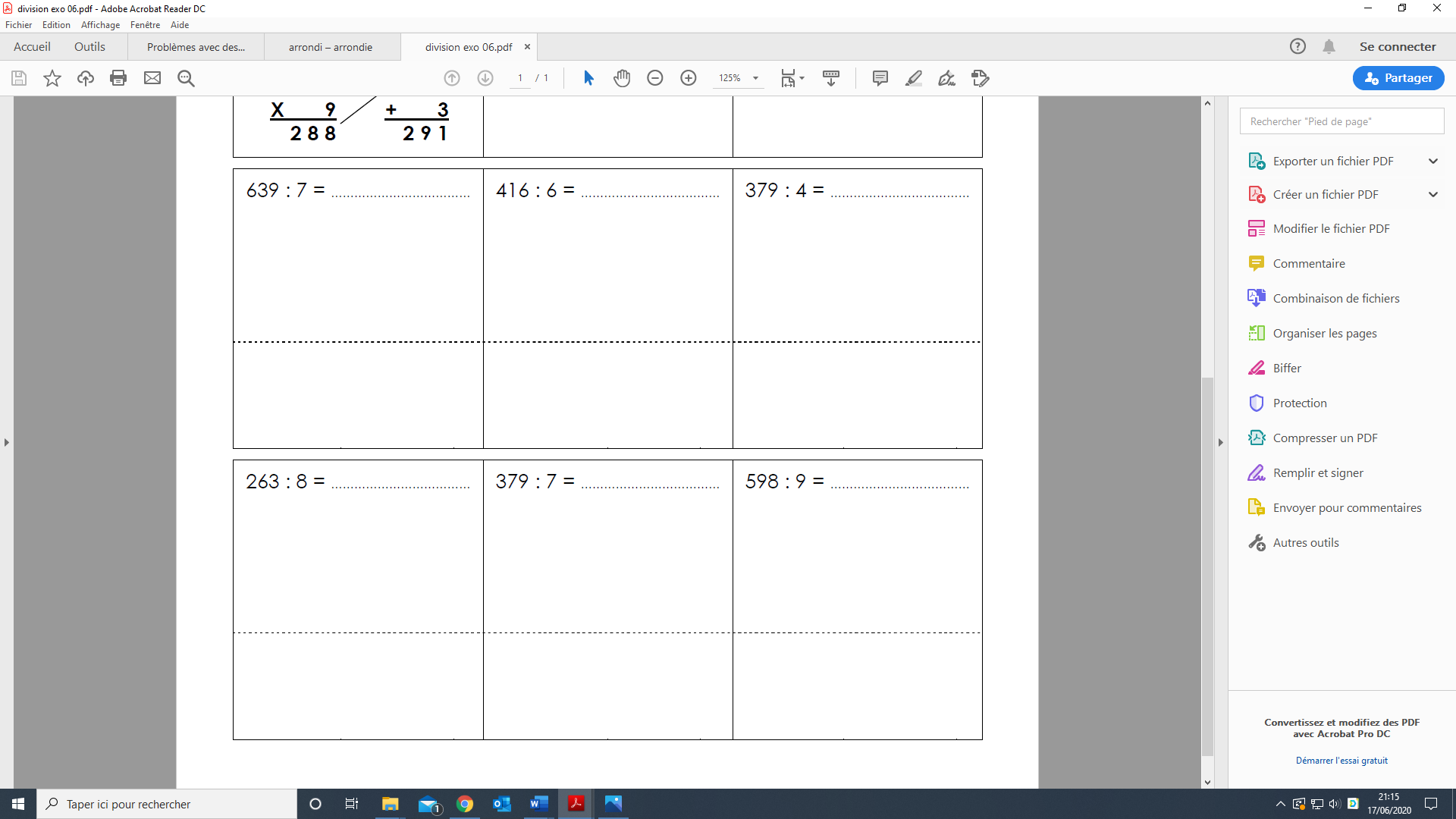 DictéeObjectif : écrire sous la dictée en respectant les accords.Ecoute l’enregistrement à télécharger ici puis écris le texte dicté sur ton cahier :https://wetransfer.com/downloads/a07f7aedcfc3582b9b4270d1fa51c05b20200617193638/887a4e1515c67385203d7e2093429f8420200617193638/c36ffeTu peux aussi te faire dicter le texte. A la fin corrige tes erreurs en réécrivant en vert les mots faux. Pas d’inquiétude si c’est difficile.C’est le désordre dans cette chambre ! Avec dévouement la mère fait le ménage. Son fils avait fait la promesse de ranger. Mais il manque de volonté.VocabulaireDécrire des objets avec des adjectifs :Voici d’autres images page suivante à décrire avec quatre mots. Reprends le tableau des adjectifs. ActualitésEducation à l’imageL’appel du 18 juin 1940Télécharge et imprime le document. Puis réponds aux questions.La MonnaieFaire des achatsChoisis le billet que tu vas utiliser.Puis calcule ce que l’on va te rendre.